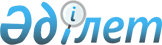 О внесении изменений в решение Жаксынского районного маслихата от 25 декабря 2018 года № 6С-35-2 "О районном бюджете на 2019-2021 годы"Решение Жаксынского районного маслихата Акмолинской области от 21 августа 2019 года № 6ВС-44-2. Зарегистрировано Департаментом юстиции Акмолинской области 26 августа 2019 года № 7335
      Примечание РЦПИ.

      В тексте документа сохранена пунктуация и орфография оригинала.
      В соответствии с пунктом 4 статьи 106, пунктом 1 статьи 111 Бюджетного Кодекса Республики Казахстан от 4 декабря 2008 года, статьей 6 Закона Республики Казахстан от 23 января 2001 года "О местном государственном управлении и самоуправлении в Республике Казахстан", Жаксынский районный маслихат РЕШИЛ:
      1. Внести в решение Жаксынского районного маслихата "О районном бюджете на 2019-2021 годы" от 25 декабря 2018 года № 6С-35-2 (зарегистрировано в Реестре государственной регистрации нормативных правовых актов № 7030, опубликовано 18 января 2019 года в Эталонном контрольном банке нормативных правовых актов Республики Казахстан в электронном виде) следующие изменения:
      пункт 1 изложить в новой редакции:
      "1. Утвердить районный бюджет на 2019-2021 годы, согласно приложениям 1, 2 и 3 к настоящему решению, в том числе на 2019 год в следующих объемах:
      1) доходы – 4567275,4 тысяч тенге, в том числе:
      налоговые поступления – 682913 тысяч тенге;
      неналоговые поступления – 7222 тысяч тенге;
      поступления от продажи основного капитала – 17000 тысяч тенге;
      поступления трансфертов – 3860140,4 тысяч тенге;
      2) затраты – 4567406,7 тысяч тенге;
      3) чистое бюджетное кредитование – (-100) тысяч тенге, в том числе:
      бюджетные кредиты – 11363 тысяч тенге;
      погашение бюджетных кредитов – 11463 тысяч тенге;
      4) сальдо по операциям с финансовыми активами – 4682,4 тысяч тенге, в том числе:
      приобретение финансовых активов – 4682,4 тысяч тенге;
      поступления от продажи финансовых активов государства – 0 тысяч тенге;
      5) дефицит (профицит) бюджета – (- 4713,7) тысяч тенге;
      6) финансирование дефицита (использование профицита) бюджета – 4713,7 тысяч тенге.";
      приложения 1, 4, 5, 7 к указанному решению изложить в новой редакции согласно приложениям 1, 2, 3, 4 к настоящему решению.
      2. Настоящее решение вступает в силу со дня государственной регистрации в Департаменте юстиции Акмолинской области и вводится в действие с 1 января 2019 года.
      "СОГЛАСОВАНО" Районный бюджет на 2019 год Целевые трансферты и бюджетные кредиты из республиканского бюджета на 2019 год Целевые трансферты из областного бюджета на 2019 год Бюджетные программы сел, сельских округов на 2019 год
					© 2012. РГП на ПХВ «Институт законодательства и правовой информации Республики Казахстан» Министерства юстиции Республики Казахстан
				
      Председатель сессии
Жаксынского районного маслихата

Е.Абдикаимов

      Секретарь
Жаксынского районного маслихата

Б.Джанадилов

      Акимат Жаксынского района
Приложение 1 к решению
Жаксынского районного
маслихата от 21 августа
2019 года № 6ВС-44-2Приложение 1 к решению
Жаксынского районного
маслихата от 25 декабря
2018 года № 6С-35-2
Категория
Категория
Категория
Категория
Сумма

тысяч тенге
Класс
Класс
Класс
Сумма

тысяч тенге
Подкласс
Подкласс
Сумма

тысяч тенге
НАИМЕНОВАНИЕ
Сумма

тысяч тенге
1
2
3
4
5
1. ДОХОДЫ
4567275,4
1
Налоговые поступления
682913
01
Подоходный налог
21976
2
Индивидуальный подоходный налог
21976
03
Социальный налог
303043
1
Социальный налог
303043
04
Налоги на собственность
264631
1
Налоги на имущество
230856
3
Земельный налог
1089
4
Налог на транспортные средства
23089
5
Единый земельный налог
9597
05
Внутренние налоги на товары, работы и услуги 
89672
2
Акцизы
2962
3
Поступления за использование природных и других ресурсов
78868
4
Сборы за ведение предпринимательской и профессиональной деятельности
7842
08
Обязательные платежи, взимаемые за совершение юридически значимых действий и (или) выдачу документов уполномоченными на то государственными органами или должностными лицами
3591
1
Государственная пошлина
3591
2
Неналоговые поступления 
7222
01
Доходы от государственной собственности 
2769
5
Доходы от аренды имущества, находящегося в государственной собственности
2754
7
Вознаграждения по кредитам, выданным из государственного бюджета
15
04
Штрафы, пени, санкции, взыскания, налагаемые государственными учреждениями, финансируемыми из государственного бюджета, а также содержащимися и финансируемыми из бюджета (сметы расходов) Национального Банка Республики Казахстан 
250
1
Штрафы, пени, санкции, взыскания, налагаемые государственными учреждениями, финансируемыми из государственного бюджета, а также содержащимися и финансируемыми из бюджета (сметы расходов) Национального Банка Республики Казахстан, за исключением поступлений от организаций нефтяного сектора и в Фонд компенсации потерпевшим
250
06
Прочие неналоговые поступления 
4203
1
Прочие неналоговые поступления
4203
3
Поступления от продажи основного капитала
17000
01
Продажа государственного имущества, закрепленного за государственными учреждениями
6000
1
Продажа государственного имущества, закрепленного за государственными учреждениями
6000
03
Продажа земли и нематериальных активов 
11000
1
Продажа земли
11000
4
Поступления трансфертов
3860140,4
02
Трансферты из вышестоящих органов государственного управления
3860140,4
2
Трансферты из областного бюджета
3860140,4
Функциональная группа
Функциональная группа
Функциональная группа
Функциональная группа
Сумма

тысяч тенге
Администратор бюджетных программ
Администратор бюджетных программ
Администратор бюджетных программ
Сумма

тысяч тенге
Программа
Программа
Сумма

тысяч тенге
НАИМЕНОВАНИЕ
Сумма

тысяч тенге
1
2
3
4
5
II. ЗАТРАТЫ
4567406,7
01
Государственные услуги общего характера
289906,8
112
Аппарат маслихата района (города областного значения)
17684,8
001
Услуги по обеспечению деятельности маслихата района (города областного значения)
17684,8
122
Аппарат акима района (города областного значения)
105372,3
001
Услуги по обеспечению деятельности акима района (города областного значения)
98043,3
003
Капитальные расходы государственного органа
7329
123
Аппарат акима района в городе, города районного значения, поселка, села, сельского округа
113155,6
001
Услуги по обеспечению деятельности акима района в городе, города районного значения, поселка, села, сельского округа
113155,6
458
Отдел жилищно-коммунального хозяйства, пассажирского транспорта и автомобильных дорог района (города областного значения)
24164
001
Услуги по реализации государственной политики на местном уровне в области жилищно-коммунального хозяйства, пассажирского транспорта и автомобильных дорог 
18229,6
113
Целевые текущие трансферты из местных бюджетов
5934,4
459
Отдел экономики и финансов района (города областного значения)
29530,1
001
Услуги по реализации государственной политики в области формирования и развития экономической политики, государственного планирования, исполнения бюджета и управления коммунальной собственностью района (города областного значения)
26702,5
003
Проведение оценки имущества в целях налогообложения
0
113
Целевые текущие трансферты из местных бюджетов
1227,6
015
Капитальные расходы государственного органа
1600
02
Оборона
5327
122
Аппарат акима района (города областного значения)
5327
005
Мероприятия в рамках исполнения всеобщей воинской обязанности
4835
006
Предупреждение и ликвидация чрезвычайных ситуаций масштаба района (города областного значения) 
263
007
Мероприятия по профилактике и тушению степных пожаров районного (городского) масштаба, а также пожаров в населенных пунктах, в которых не созданы органы государственной противопожарной службы
229
03
Общественный порядок, безопасность, правовая, судебная, уголовно-исполнительная деятельность
1220,3
458
Отдел жилищно-коммунального хозяйства, пассажирского транспорта и автомобильных дорог района (города областного значения)
1220,3
021
Обеспечение безопасности дорожного движения в населенных пунктах
1220,3
04
Образование 
2483166
464
Отдел образования района (города областного значения)
2483166
001
Услуги по реализации государственной политики на местном уровне в области образования 
15604
003
Общеобразовательное обучение
2059836,2
005
Приобретение и доставка учебников, учебно-методических комплексов для государственных учреждений образования района (города областного значения)
44933
006
Дополнительное образование для детей
59591,6
009
Обеспечение деятельности организаций дошкольного воспитания и обучения
125523
015
Ежемесячные выплаты денежных средств опекунам (попечителям) на содержание ребенка сироты (детей-сирот), и ребенка (детей), оставшегося без попечения родителей
17013
018
Организация профессионального обучения
11960
023
Методическая работа
20258
040
Реализация государственного образовательного заказа в дошкольных организациях образования
99275
067
Капитальные расходы подведомственных государственных учреждений и организаций
29172,2
06
Социальная помощь и социальное обеспечение 
315463,7
451
Отдел занятости и социальных программ района (города областного значения)
295208,7
001
Услуги по реализации государственной политики на местном уровне в области обеспечения занятости и реализации социальных программ для населения
22950,5
002
Программа занятости
62088,7
005
Государственная адресная социальная помощь
105364
006
Оказание жилищной помощи
9502
007
Социальная помощь отдельным категориям нуждающихся граждан по решениям местных представительных органов
28124,5
010
Материальное обеспечение детей–инвалидов, воспитывающихся и обучающихся на дому
601
011
Оплата услуг по зачислению, выплате и доставке пособий и других социальных выплат
2215
014
Оказание социальной помощи нуждающимся гражданам на дому
24164
017
Обеспечение нуждающихся инвалидов обязательными гигиеническими средствами и предоставление услуг специалистами жестового языка, индивидуальными помощниками в соответствии с индивидуальной программой реабилитации инвалида
3095
023
Обеспечение деятельности центров занятости населения
31536
050
Обеспечение прав и улучшение качества жизни инвалидов в Республике Казахстан
1505
054
Размещение государственного социального заказа в неправительственных организациях
4063
464
Отдел образования района (города областного значения)
20255
030
Содержание ребенка (детей), переданного патронатным воспитателям
20255
07
Жилищно-коммунальное хозяйство
668025,5
472
Отдел строительства, архитектуры и градостроительства района (города областного значения)
591889
003
Проектирование и (или) строительство, реконструкция жилья коммунального жилищного фонда
215652,7
004
Проектирование, развитие и (или) обустройство

инженерно-коммуникационной инфраструктуры
30059,3
058
Развитие системы водоснабжения и водоотведения в сельских населенных пунктах
346177
123
Аппарат акима района в городе, города районного значения, поселка, села, сельского округа
4216,3
014
Организация водоснабжения населенных пунктов
4216,3
458
Отдел жилищно-коммунального хозяйства, пассажирского транспорта и автомобильных дорог района (города областного значения)
71920,2
003
Организация сохранения государственного жилищного фонда
2000
012
Функционирование системы водоснабжения и водоотведения
12951,2
015
Освещение улиц в населенных пунктах
200
018
Благоустройство и озеленение населенных пунктов
16632
026
Организация эксплуатации тепловых сетей, находящихся в коммунальной собственности районов (городов областного значения)
40137
08
Культура, спорт, туризм и информационное пространство
470719,8
455
Отдел культуры и развития языков района (города областного значения)
198265,1
001
Услуги по реализации государственной политики на местном уровне в области развития языков и культуры
8705,5
003
Поддержка культурно-досуговой работы
132083,5
006
Функционирование районных (городских) библиотек
39475,4
007
Развитие государственного языка и других языков народа Казахстана
7733,7
032
Капитальные расходы подведомственных государственных учреждений и организаций 
10267
456
Отдел внутренней политики района (города областного значения)
34922
001
Услуги по реализации государственной политики на местном уровне в области информации, укрепления государственности и формирования социального оптимизма граждан
20047,5
002
Услуги по проведению государственной информационной политики
6140
003
Реализация мероприятий в сфере молодежной политики
8734,5
465
Отдел физической культуры и спорта района (города областного значения)
27353,5
001
Услуги по реализации государственной политики на местном уровне в сфере физической культуры и спорта
13872,5
006
Проведение спортивных соревнований на районном (города областного значения) уровне
8331
007
Подготовка и участие членов сборных команд района (города областного значения) по различным видам спорта на областных спортивных соревнованиях
5150
472
Отдел строительства, архитектуры и градостроительства района (города областного значения)
210179,2
008
Развитие объектов спорта
210179,2
10
Сельское, водное, лесное, рыбное хозяйство, особо охраняемые природные территории, охрана окружающей среды и животного мира, земельные отношения
92395,2
462
Отдел сельского хозяйства района (города областного значения)
15351
001
Услуги по реализации государственной политики на местном уровне в сфере сельского хозяйства
15351
459
Отдел экономики и финансов района (города областного значения)
7915
099
Реализация мер по оказанию социальной поддержки специалистов
7915
473
Отдел ветеринарии района (города областного значения)
54945
001
Услуги по реализации государственной политики на местном уровне в сфере ветеринарии
12804
007
Организация отлова и уничтожения бродячих собак и кошек
1016
010
Проведение мероприятий по идентификации сельскохозяйственных животных
1179
011
Проведение противоэпизоотических мероприятий
39946
463
Отдел земельных отношений района (города областного значения)
14184,2
001
Услуги по реализации государственной политики в области регулирования земельных отношений на территории района (города областного значения)
11702,2
004
Организация работ по зонированию земель
2482
11
Промышленность, архитектурная, градостроительная и строительная деятельность
13039,3
472
Отдел строительства, архитектуры и градостроительства района (города областного значения)
13039,3
001
Услуги по реализации государственной политики в области строительства, архитектуры и градостроительства на местном уровне
12239,3
013
Разработка схем градостроительного развития территории района, генеральных планов городов районного (областного) значения, поселков и иных сельских населенных пунктов
800
12
Транспорт и коммуникации
88976,2
458
Отдел жилищно-коммунального хозяйства, пассажирского транспорта и автомобильных дорог района (города областного значения)
88976,2
023
Обеспечение функционирования автомобильных дорог 
88976,2
13
Прочие
25186,9
459
Отдел экономики и финансов района (города областного значения)
7074
012
Резерв местного исполнительного органа района (города областного значения)
0
026
Целевые текущие трансферты бюджетам города районного значения, села, поселка, сельского округа на повышение заработной платы отдельных категорий гражданских служащих, работников организаций, содержащихся за счет средств государственного бюджета, работников казенных предприятий 
2924
066
Целевые текущие трансферты бюджетам города районного значения, села, поселка, сельского округа на повышение заработной платы отдельных категорий административных государственных служащих
4150
469
Отдел предпринимательства района (города областного значения)
8833,9
001
Услуги по реализации государственной политики на местном уровне в области развития предпринимательства
8722,9
003
Поддержка предпринимательской деятельности
111
123
Аппарат акима района в городе, города районного значения, поселка, села, сельского округа
9279
040
Реализация мер по содействию экономическому развитию регионов в рамках Программы развития регионов до 2020 года
9279
14
Обслуживание долга
15
459
Отдел экономики и финансов района (города областного значения)
15
021
Обслуживание долга местных исполнительных органов по выплате вознаграждений и иных платежей по займам из областного бюджета
15
15
Трансферты
113965
459
Отдел экономики и финансов района (города областного значения)
113965
006
Возврат неиспользованных (недоиспользованных) целевых трансфертов
5
024
Целевые текущие трансферты из нижестоящего бюджета на компенсацию потерь вышестоящего бюджета в связи с изменением законодательства
50000
038
Субвенции
40189
051
Трансферты органам местного самоуправления
23771
III. ЧИСТОЕ БЮДЖЕТНОЕ КРЕДИТОВАНИЕ
-100
Бюджетные кредиты
11363
10
Сельское, водное, лесное, рыбное хозяйство, особо охраняемые природные территории, охрана окружающей среды и животного мира, земельные отношения
11363
459
Отдел экономики и финансов района (города областного значения)
11363
018
Бюджетные кредиты для реализации мер социальной поддержки специалистов
11363
Погашение бюджетных кредитов
11463
5
Погашение бюджетных кредитов
11463
01
Погашение бюджетных кредитов
11463
1
Погашение бюджетных кредитов, выданных из государственного бюджета
11463
ІV. САЛЬДО ПО ОПЕРАЦИЯМ С ФИНАНСОВЫМИ АКТИВАМИ
4682,4
Приобретение финансовых активов
4682,4
13
Прочие
4682,4
458
Отдел жилищно-коммунального хозяйства, пассажирского транспорта и автомобильных дорог района (города областного значения)
4682,4
065
Формирование или увеличение уставного капитала юридических лиц
4682,4
V. ДЕФИЦИТ (ПРОФИЦИТ) БЮДЖЕТА
-4713,7
VI. ФИНАНСИРОВАНИЕ ДЕФИЦИТА (ИСПОЛЬЗОВАНИЕ ПРОФИЦИТА) БЮДЖЕТА
4713,7Приложение 2 к решению
Жаксынского районного
маслихата от 21 августа
2019 года № 6ВС-44-2Приложение 4 к решению
Жаксынского районного
маслихата от 25 декабря
2018 года № 6С-35-2
НАИМЕНОВАНИЕ
Сумма

тысяч тенге
1
2
Всего
1251842,8
Целевые текущие трансферты
812137,8
на повышение заработной платы отдельных категорий гражданских служащих, работников организаций, содержащихся за счет средств государственного бюджета, работников казенных предприятий 
352227,3
на повышение заработной платы отдельных категорий административных государственных служащих
25791
Отдел занятости и социальных программ района
147429,5 
на частичное субсидирование заработной платы и молодежную практику
11789,5
на представление государственных грантов на реализацию новых бизнес идей
23230
на размещение государственного социального заказа в неправительственных организациях
3045
на увеличение норм обеспечения инвалидов обязательными гигиеническими средствами
1505
на внедрение консультантов по социальной работе и ассистентов в центрах занятости населения
8713
на выплату государственной адресной социальной помощи
99147
Отдел образования
286690
на увеличение оплаты труда учителей и педагогов–психологов организаций начального, основного и общего среднего образования
286690
Целевые трансферты на развитие
428342
Строительство 27 квартирного жилого дома в селе Жаксы Жаксынского района Акмолинской области
182272
Реконструкция разводящих водопроводных сетей в селе Ишимское Жаксынского района Акмолинской области
246070
Бюджетные кредиты
11363
в том числе:
Бюджетные кредиты местным исполнительным органам для реализации мер социальной поддержки специалистов
11363Приложение 3 к решению
Жаксынского районного
маслихата от 21 августа
2019 года № 6ВС-44-2Приложение 5 к решению
Жаксынского районного
маслихата от 25 декабря
2018 года № 6С-35-2
НАИМЕНОВАНИЕ
Сумма

тысяч тенге
1
2
Всего
544314,6
Целевые текущие трансферты
235548,9
на внедрение единой информационной площадки учета исполнения бюджета
2500
Отдел образования
59483,7
на открытие IT-классов в школах
3638
на обеспечение горячим питанием учащихся школ из малообеспеченных семей 
4281
на обеспечение школьной формой и канцелярскими товарами учащихся школ из малообеспеченных семей
5358
на приобретение и доставку учебников для школ района
11154
на ремонт объектов образования
33952,7
на внедрение Программы "Формирование здоровья и жизненных навыков и превенции суицида среди несовершеннолетних" 
1100
Отдел ветеринарии
39946
на проведение противоэпизоотических мероприятий
39946
Отдел занятости и социальных программ района
12226,7
на реализацию краткосрочного профессионального обучения
6783,2
на развитие рынка труда: на трудоустройство через частные агентства занятости
1050
на выплату единовременной материальной помощи к 30-летию вывода Советских войск из Афганистана
1212
на оказание единовременной социальной помощи многодетным семьям по заявлению при наступлении трудной жизненной ситуации, доход которых не превышает величину прожиточного минимума
3181,5
Отдел жилищно – коммунального хозяйства
84857
на ремонт автомобильных дорог
55830
на подготовку к отопительному сезону теплоснабжающим предприятиям
29027
Отдел культуры и развития языков
36535,5
на ремонт объектов культуры
36535,5
Целевые трансферты на развитие
308765,7
Отдел строительства, архитектуры и градостроительства
308765,7
строительство 27 квартирного жилого дома в селе Жаксы Жаксынского района Акмолинской области
31050,5
благоустройство и инженерные сети к 27-ти квартирному жилому дому в селе Жаксы Жаксынского района
28108,2
реконструкция стадиона в селе Жаксы Жаксынского района 
150000
реконструкция разводящих водопроводных сетей в селе Ишимское Жаксынского района Акмолинской области
24607
реконструкция скважинного водозабора и системы водоснабжения в селе Новокиенка Жаксынского района Акмолинской области
75000Приложение 4 к решению
Жаксынского районного
маслихата от 21 августа
2019 года № 6ВС-44-2Приложение 7 к решению
Жаксынского районного
маслихата от 25 декабря
2018 года № 6С-35-2
Функциональная группа
Функциональная группа
Функциональная группа
Функциональная группа
Сумма

тысяч
Администратор бюджетных программ
Администратор бюджетных программ
Администратор бюджетных программ
Сумма

тысяч
Программа
Программа
Сумма

тысяч
НАИМЕНОВАНИЕ
Сумма

тысяч
1
2
3
4
5
126650,9
1
123
Аппарат акима села Белагаш Жаксынского района
12716,2
001
Услуги по обеспечению деятельности акима района в городе, города районного значения, поселка, села, сельского округа
11607,2
040
Реализация мер по содействию экономическому развитию регионов в рамках Программы развития регионов до 2020 года
1109
1
123
Аппарат акима Беловодского сельского округа Жаксынского района
13460,5
001
Услуги по обеспечению деятельности акима района в городе, города районного значения, поселка, села, сельского округа 
11952,5
040
Реализация мер по содействию экономическому развитию регионов в рамках Программы развития регионов до 2020 года
1508
1
123
Аппарат акима села Киевское Жаксынского района
10412,8
001
Услуги по обеспечению деятельности акима района в городе, города районного значения, поселка, села, сельского округа
9404,5
014
Организация водоснабжения населенных пунктов
266,3
040
Реализация мер по содействию экономическому развитию регионов в рамках Программы развития регионов до 2020 года 
742
1
123
Аппарат акима Калининского сельского округа Жаксынского района
14367
001
Услуги по обеспечению деятельности акима района в городе, города районного значения, поселка, села, сельского округа
9782
014
Организация водоснабжения населенных пунктов
3750
040
Реализация мер по содействию экономическому развитию регионов в рамках Программы развития регионов до 2020 года
835
1
123
Аппарат акима Кызылсайского сельского округа Жаксынского района
9858,5
001
Услуги по обеспечению деятельности акима района в городе, города районного значения, поселка, села, сельского округа
9200,5
040
Реализация мер по содействию экономическому развитию регионов в рамках Программы развития регионов до 2020 года
658
1
123
Аппарат акима села Новокиенка Жаксынского района
11291,1
001
Услуги по обеспечению деятельности акима района в городе, города районного значения, поселка, села, сельского округа
10471,1
040
Реализация мер по содействию экономическому развитию регионов в рамках Программы развития регионов до 2020 года
820
1
123
Аппарат акима села Подгорное Жаксынского района
9057
001
Услуги по обеспечению деятельности акима района в городе, города районного значения, поселка, села, сельского округа
8084
014
Организация водоснабжения населенных пунктов
200
040
Реализация мер по содействию экономическому развитию регионов в рамках Программы развития регионов до 2020 года
773
1
123
Аппарат акима Ишимского сельского округа Жаксынского района
15330
001
Услуги по обеспечению деятельности акима района в городе, города районного значения, поселка, села, сельского округа
13902
040
Реализация мер по содействию экономическому развитию регионов в рамках Программы развития регионов до 2020 года
1428
1
123
Аппарат акима Тарасовского сельского округа Жаксынского района
10007,8
001
Услуги по обеспечению деятельности акима района в городе, города районного значения, поселка, села, сельского округа
10007,8
1
123
Аппарат акима села Терсакан Жаксынского района
11196
001
Услуги по обеспечению деятельности акима района в городе, города районного значения, поселка, села, сельского округа
11196
1
123
Аппарат акима села Чапаевское Жаксынского района
8954
001
Услуги по обеспечению деятельности акима района в городе, города районного значения, поселка, села, сельского округа
7548
040
Реализация мер по содействию экономическому развитию регионов в рамках Программы развития регионов до 2020 года
1406